第31篇 啟：行為完全，遵行耶和華律法的，(台語)所行完全、遵趁耶和華律法者， Sóo kiânn uân-tsuân, tsun-thàn Iâ-hô-hua lu̍t-huat ê，應：這人便為有福。(台語)此號人有福氣！ Tsit-hō lâng ū hok-khì！啟：遵守祂的法度，一心尋求祂的，(台語)遵守祂干證的話，專心尋祂者， Tsun-síu I kan-tsìng ê uē, Tsuan-sim tshē I--ê，應：這人便為有福。(台語)此號人有福氣！ Tsit-hō lâng ū hok-khì！啟：少年人用什麼潔淨他的行為呢？(台語)少年人著用甚麼來清氣伊的所行？Siàu-liân lâng tio̍h īng sím-mi̍h lâi tshing-khì i ê sóo-kiânn ?應：是要遵行祢的話。(台語)是著照祢的話來細膩行！Sī tio̍h tsiàu Lí ê uē lâi suè-jī kiânn！(和) 我將祢的話藏在心裡，免得我得罪祢。 (台語) 我將祢的言語囥佇我的心內，免得我得罪祢。Guá tsiong Lí ê giân-gú khǹg tī guá ê sim-lāi, Bián-tit guá tik-tsuē Lí。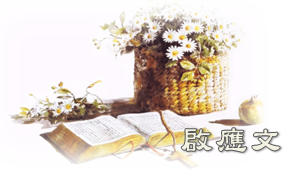 啟：求祢開我的眼睛，(台語)求祢開我的目睭，Kîu Lí khui guá ê ba̍k-tsiu， 應：使我看出祢律法中的奇妙。(台語)互我看出祢律法中的奇妙。Hōo guá khuànn-tshut Lí lu̍t-huat-tiong ê kî-biāu。啟：求祢賜我悟性，(台語)求祢互我智慧， Kîu Lí hōo guá tì-huī，應：我便遵守祢的律法，且要一心遵守。(台語)我就守祢的律法，閣欲專心執守。guá tsīu síu Lí ê lu̍t-huat; Koh beh tsuan-sim tsip-síu。(和) 耶和華啊，祢的話安定在天，直到永遠。(台語) 耶和華啊，祢的話安定佇天裡，直到永遠。Iâ-hô-hua ah, Lí ê uē an-tiānn tī thinn--nih, Ti̍t-kàu íng-uán。                                 (詩篇119：1.2.9.11.18.34.89) 